С 1 января 2022 года ПФР будет предоставлять ряд выплат, компенсаций и пособий, которые прежде назначали и выплачивали органы 
социальной защиты и Роструд Краснодар, 30 декабря 2021 года. В соответствии с принятыми поправками в федеральное законодательство на ПФР возлагаются новые дополнительные функции и бюджетные полномочия по осуществлению некоторых мер социальной поддержки, которые сейчас исполняют региональные органы соцзащиты и Роструд.Речь идет о пособиях, выплатах, компенсациях для пяти категорий россиян: неработающим гражданам, имеющим детей;лицам, подвергшимся воздействию радиации;реабилитированным лицам;инвалидам (детям-инвалидам), имеющим транспортные средства по медицинским показаниям; военнослужащим и членам их семей, пенсионное обеспечение которых осуществляет ПФР. Так, к примеру, через Пенсионный фонд РФ с нового года будут назначаться следующие виды пособий для граждан, имеющих детей: ежемесячное пособие неработающим гражданам по уходу за ребенком до 1,5 лет; пособие по беременности и родам женщинам, уволенным в связи с ликвидацией организации; единовременное пособие при рождении ребенка; единовременное пособие при передаче ребенка на воспитание в семью; единовременное пособие беременной жене военнослужащего, проходящего военную службу по призыву; ежемесячное пособие на ребенка военнослужащего, проходящего военную службу по призыву.С полным перечнем передаваемых мер можно ознакомиться ниже* или на сайте ПФР.Назначать новые выплаты, компенсации и пособия Пенсионный фонд будет за счет организации межведомственного взаимодействия, то есть гражданам, уже получающим эти меры соцподдержки, назначенные выплаты будут производиться Пенсионным фондом РФ автоматически на реквизиты, указанные ранее. В этом случае обращаться в ПФР не требуется. Если же гражданин имеет право на эти пособия, но ещё не воспользовался им, то с 1 января 2022 года ему необходимо обратиться в клиентскую службу ПФР.В рамках подготовки к осуществлению данных полномочий в субъектах Российской Федерации проведена масштабная работа: на местах созданы рабочие группы с участием региональных министерств социальной защиты населения, проанализирован перечень передаваемых мер, предварительно согласованы проекты типовых форм соглашений об информационном взаимодействии и реестров передачи сведений. Разработаны стандарты предоставления мер социальной защиты (поддержки) для специалистов клиентских служб ПФР, на основе утвержденных паспортов. Продуман в деталях путь гражданина в клиентской службе ПФР. Региональные органы соцзащиты предоставили в ПФР сведения о лицах, являющихся получателями передаваемых мер соцподдержки. Новые дополнительные функции и бюджетные полномочия Фонда по осуществлению ряда мер социальной поддержки позволят оптимизировать процессы осуществления социальных выплат. В результате в стране будет внедрен единообразный подход к реализации мер соцподдержки, что также позволит повысить качество их предоставления.Получить ответы на вопросы об  отдельных мерах поддержки можно по телефону регионального контакт-центра ПФР на территории Краснодарского края 8(800)600-03-55 (звонок бесплатный), либо по номеру Единого контакт-центра взаимодействия с гражданами – 8(800)600-00-00 (звонок бесплатный).*Перечень отдельных мер социальной поддержки, которые будут осуществляться органами Пенсионного фонда Российской Федерации с 1 января 2022 годаСемьи с детьмиЕдиновременное пособие по беременности и родамЕдиновременное пособие при рождении ребенкаЕдиновременное пособие при усыновлении ребенкаЕжемесячное пособие по уходу за ребенком до 1,5 летЕдиновременное пособие беременной жене военнослужащего по призывуЕжемесячное пособие на ребенка военнослужащего по призывуВоенные и их семьиКомпенсация коммунальных платежейЕдиновременная компенсация на ремонт домаЕжегодная выплата на летний оздоровительный отдых ребенкаЕжемесячное пособие на ребенкаЕжемесячная компенсация инвалидам по военной травме
Граждане, подвергшиеся воздействию радиацииКомпенсации пострадавшим вследствие аварии на Чернобыльской АЭСЕжемесячная компенсация за проживание или работу в зонах радиоактивного загрязненияЕжегодное вознаграждение за работу в зонах радиоактивного загрязненияЕжемесячная компенсация в возмещение вреда здоровью инвалидамЕжемесячная компенсация в возмещение вреда здоровью нетрудоспособнымЕдиновременная выплата к дополнительному отпуску и компенсация оздоровительных процедурЕжемесячное пособие по безработицеСохранение среднего заработкаЕжемесячное пособие на детей до 3 летЕжемесячная компенсация расходов на продукты питанияЕжемесячная компенсация на питание детейЕжемесячная компенсация на молочное питание детей до 3 летЕдиновременная выплата и компенсация расходов при переселении из радиоактивных зонЕдиновременная компенсация утраченного имуществаЕжемесячная компенсация по потере кормильцаПособие на погребениеЕдиновременная выплата по потере кормильцаРеабилитированным жертвам политических репрессий: Денежная компенсация реабилитированным жертвам политических репрессий СССР за время, проведенное в местах лишения свободы или психиатрических учреждениях, а также компенсация конфискованного имущества.Инвалидам, имеющим транспортКомпенсация ОСАГОЧИТАЙТЕ НАС: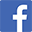 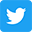 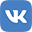 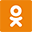 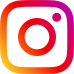 